OBRAZAC DOKAZA - RAZLOZI ISKLJUČENJAIZJAVA Ja,_________________________ iz ________________,osobna iskaznica broj________________	(ime i prezime)	(mjesto)i ja, _______________________ iz ________________,osobna iskaznica broj _________________	(ime i prezime)	(mjesto)kao osoba ovlaštena po zakonu za zastupanje gospodarskog subjekta ________________________________________________________________________________________________________(naziv gospodarskog subjekta)pod materijalnom i kaznenom odgovornošću izjavljujem:da ja osobno niti gore navedeni gospodarski subjekt nismo pravomoćno osuđeni za bilo koje od slijedećih kaznenih djela: sudjelovanja u zločinačkoj organizaciji, korupcije, prijevare, terorizma, financiranja terorizma, pranja novca, dječjeg rada ili drugih oblika trgovanja ljudima (subjekta i države čiji je državljanin osoba ovlaštena za zastupanje);da je gore navedeni gospodarski subjekt ispunio obvezu plaćanja dospjelih poreznih obveza i obveza za mirovinsko i zdravstveno osiguranje, osim ako mu prema posebnom zakonu plaćanje tih obveza nije dopušteno ili je odobrena odgoda plaćanja;da nismo lažno predstavili ili pružili neistinite podatke u vezi s uvjetima koje je Naručitelj naveo kao razloge za isključenje ili dokaze sposobnosti.da gore navedeni gospodarski subjekt nije u stečaju, nije insolventan niti u postupku likvidacije, da njegovom imovinom ne upravlja stečajni upravitelj ili sud,  nije u nagodbi s vjerovnicima, nije je obustavio poslovne aktivnosti, niti je u bilo kakvoj istovrsnoj situaciji koja proizlazi iz sličnog postupka prema nacionalnim zakonima i propisima zemlje sjedišta gospodarskog subjekta;	Za gospodarski subjekt:	______________________________	ime i prezime ovlaštene osobe gospodarskog subjekta	______________________________	potpis	______________________________	ime i prezime ovlaštene osobe gospodarskog subjekta					Datum: ___.___.2017.	______________________________							potpis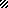 